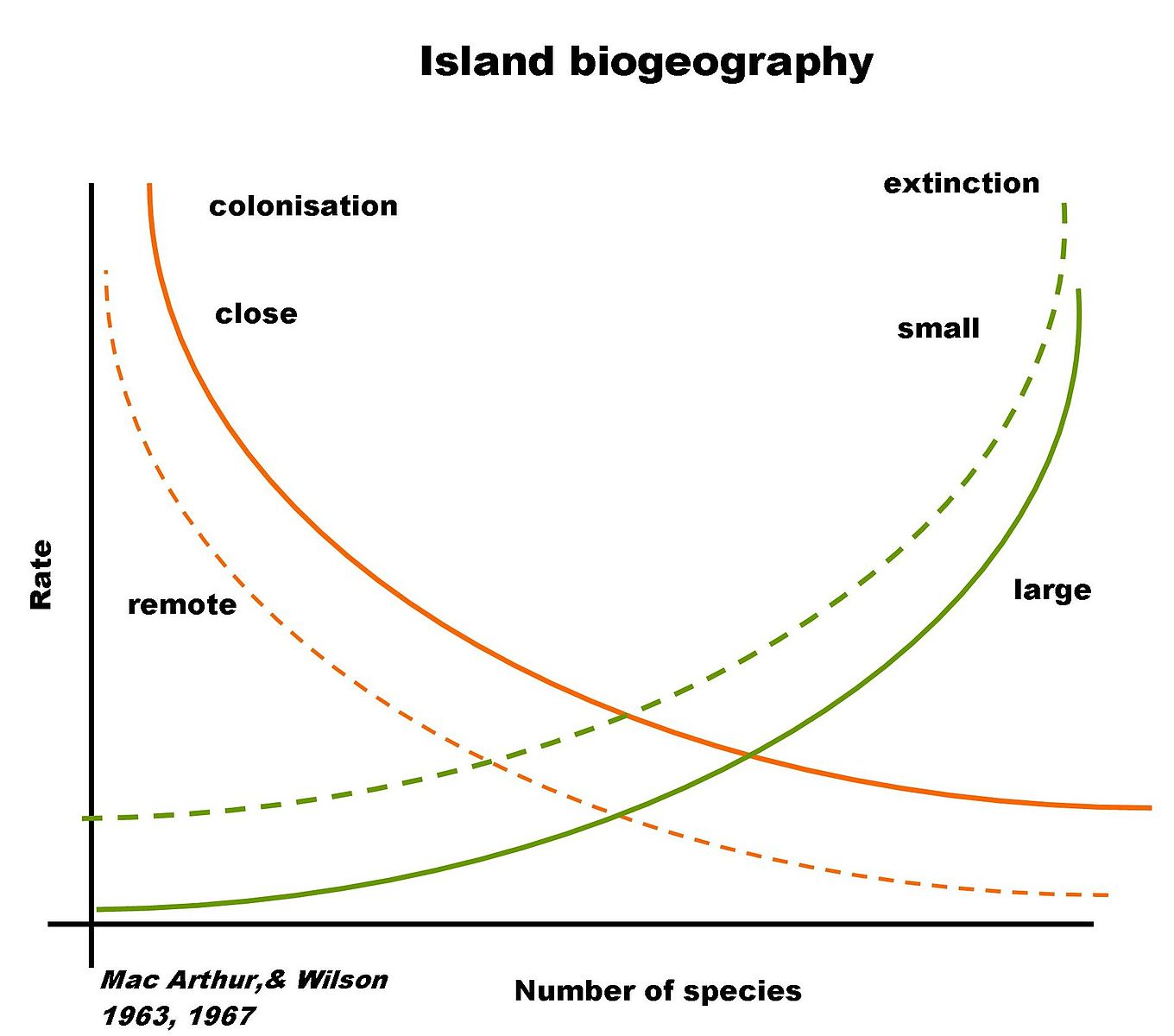 Photo: F.W. - Eigenes Werk, Theorie of island-biogeography in a diagramm (Mac Arthur & Wilson)             License: CC BY-SA 3.0 deStudy questions:What is island biogeography? Describe all aspects of island biogeography as displayed in the above graph. Understand all elements of the graph and how to interpret it. How can island biogeography theory be used by conservation biologists?